"Слабый пол" на войне: награждение женщин-военнослужащих орденами и медалями в годы Великой Отечественной войны (1941–1945 г.)"FEMALE GENDER" IN WAR.Female solders award with orders and medals in Great Patriotic War of 1941–1945Сведения об авторе. Дмитрий Викторович Шуняков – доцент Учебного военного центра Уральского федерального университета имени первого Президента России Б. Н. Ельцина (УРФУ), подполковник, соискатель ученой степени на кафедре истории и социальных технологий УРФУ.Аннотация. Статья содержит анализ всех доступных документов по награждению женщин-военнослужащих в период Великой Отечественной войны. В работе приводятся архивные данные по количеству женщин, мобилизованных на военную службу в годы войны, а также анализируется наградная практика в отношении женщин-военнослужащих в сравнении с аналогичной практикой в отношении мужчин.Summary. The article contains an analysis of all accessible documents on the rewarding of female contingent during the Great Patriotic War. There are given archive data on quantity of mobilized women in war years and also women rewarding practice in comparison with a similar practice for men.Великая Отечественная война, начавшаяся 22 июня 1941 года и продолжавшаяся 1418 дней, стала для Советского Союза серьезным испытанием, потребовавшим напряжения всех сил советского народа. Наравне с мужчинами с врагом сражались и женщины, причем СССР был единственным государством, принявшим на себя бремя Второй мировой войны, где женщины принимали непосредственное участие в боевых действиях. Были сформированы целые женские полки, женщины служили не только санитарами, но и летчиками, танкистами, снайперами. Многие из них были награждены орденами и медалями.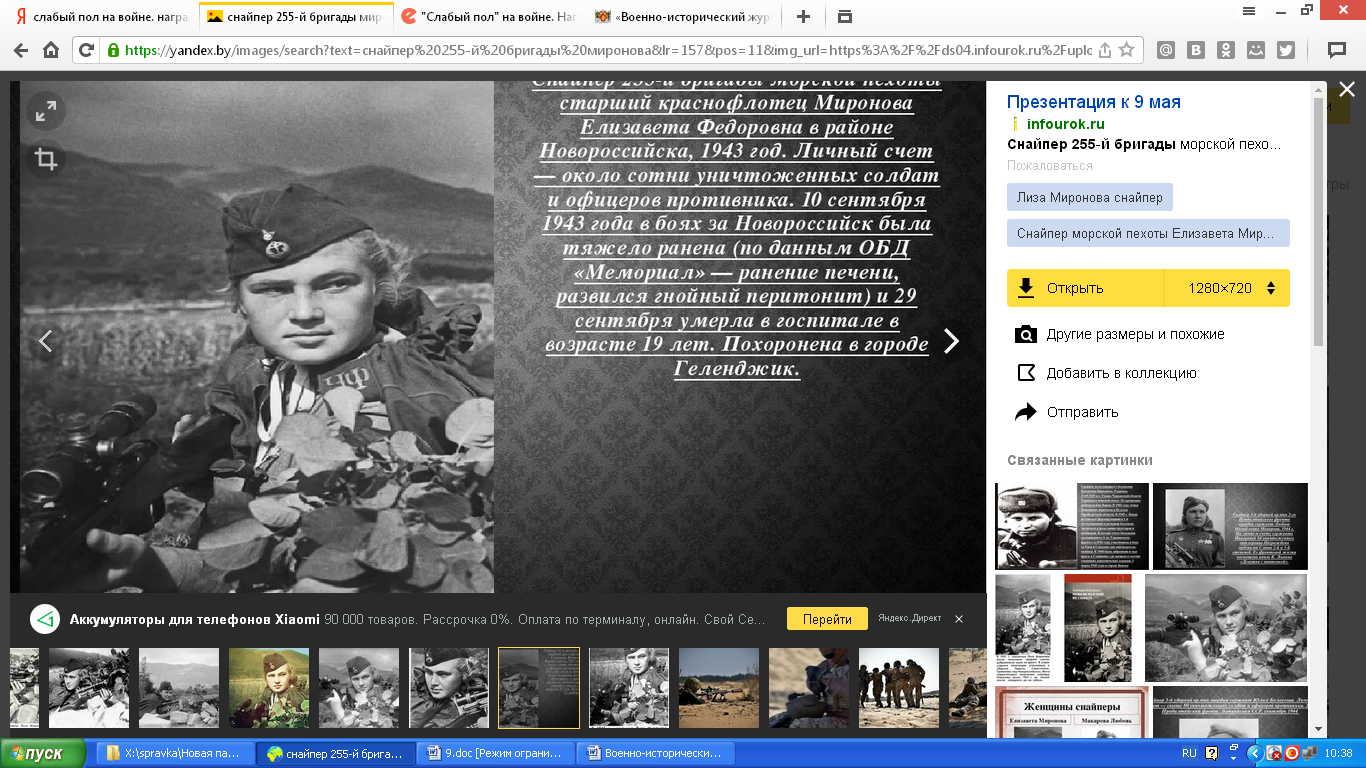 Снайпер 255-й бригады морской пехоты Черноморского флота старший краснофлотец Елизавета Миронова в районе Новороссийска. 1943 г.Женщины были в Красной армии и Военно-морском флоте и до войны. 1 сентября 1939 года внеочередной 4-й сессией Bepховного Совета СССР был принят Закон "О всеобщей воинской обязанности". В статье 13 было прописано, что на военную службу могли приниматься женщины, имевшие медицинскую, ветеринарную и специальную техническую подготовку, а также они могли привлекаться на учебные сборы. Также в этой статье говорилось: "В военное время женщины, имеющие указанную подготовку, могут быть призываемы в Армию и Флот для несения вспомогательной и специальной службы".Начиная с 1931 года в СССР существовала программа физкультурной подготовки "Готов к труду и обороне СССР" (ГТО). В соответствии с этим комплексом юноши и девушки совершенствовали свою физическую подготовку. В 1939 году в состав комплекса были введены военно-прикладные виды упражнений. Так готовился мобилизационный резерв на случай войны, в т.ч. и среди женщин. Таким образом, были созданы предпосылки для службы женщин в рядах армии. Они получали базовый уровень военной и физической подготовки.В первый день Великой Отечественной войны Президиум Верховного Совета СССР издал указ о мобилизации военнообязанных в приграничных военных округах. В соответствии с ним мобилизации подлежали и женщины, имевшие специальную подготовку.Если мужчины были почти все военнообязанными, то женщин призывали только со специальным образованием, прежде всего медиков. Однако тысячи женщин, движимых желанием бороться с врагом, обивали пороги военкоматов. Вот что вспоминала майор Наталия Владимировна Малышева (в 1941 г. студентка 3-го курса Московского авиационного института): "Как только из репродукторов… сообщили о начале войны, я с друзьями-студентами по авиационному институту побежала по военным академиям. Мы требовали и умоляли перевести к ним из нашего института: чтобы быстро получить нужную армии специальность и – на фронт…".Правда, брали на фронт единицы (в 1941 г. всего 5594 человека), о чем вспоминает Антонина Максимовна Князева: "Одно желание у всех: попасть на фронт… Страшно? Конечно, страшно… Но все равно… Пошли в военкомат, а нам говорят: "Подрастите, девочки… Вы еще зеленые…".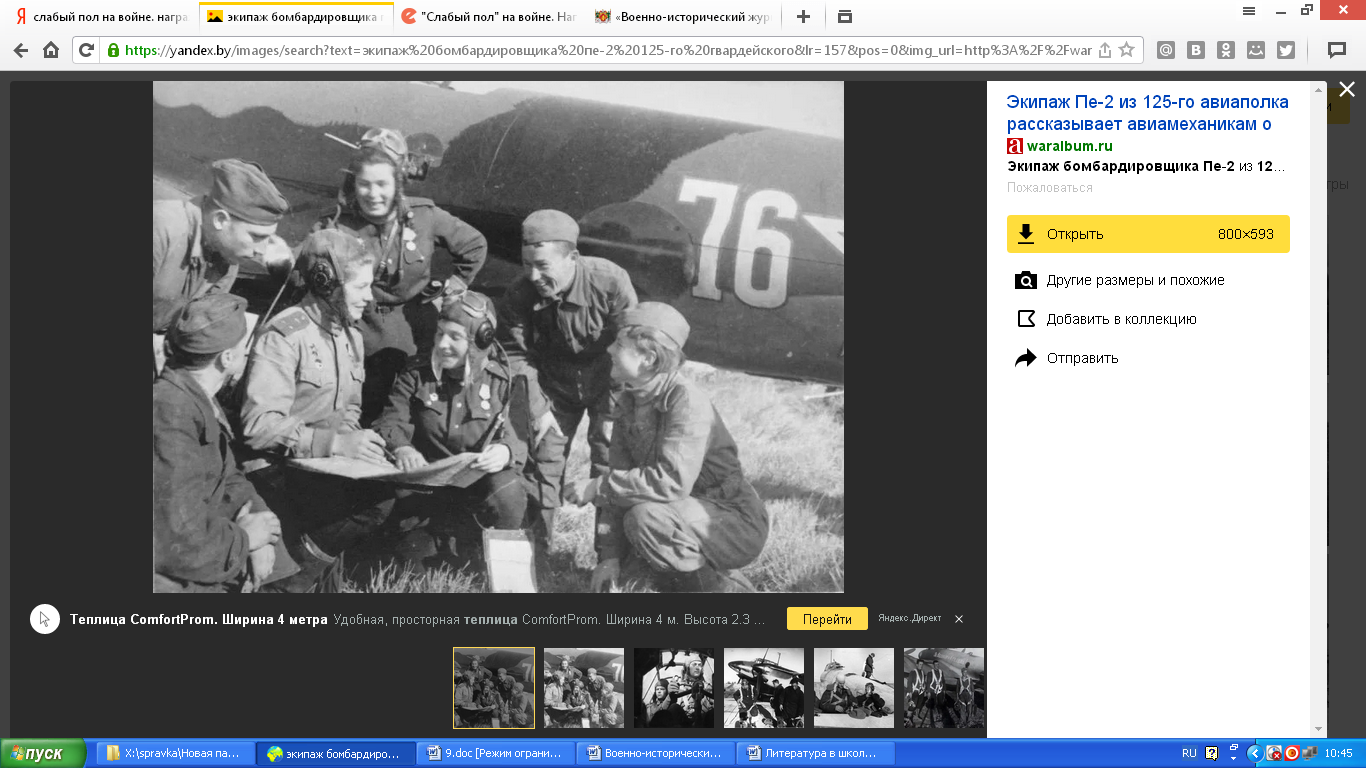 Экипаж бомбардировщика Пе-2 125-го гвардейского бомбардировочного авиаполка рассказывает авиамеханикам о прошедшем вылете.В течение 1941 года Красная армия и флот понесли огромные потери в 4,3 млн. человек (37,7 проц. общих потерь и 54,6 проц. безвозвратных за всю войну). В этих условиях для замены красноармейцев и младших командиров в частях противовоздушной обороны (ПВО) и связи, Военно-воздушных сил (ВВС) и Военно-морского флота (ВМФ) началась массовая мобилизация женщин. Освобождавшихся красноармейцев-мужчин после замены их девушками направляли на комплектование стрелковых дивизий и бригад.Призыв женщин осуществлялся на основании постановлений Государственного Комитета Обороны СССР через районные и городские военные комиссариаты по согласованию с местными партийными и комсомольскими организациями.Годные к службе женщины направлялись: в возрасте от 19 до 30 лет – в войсковые части и учреждения; до 45 лет – в стационарные тыловые учреждения. Не подлежали мобилизации беременные и женщины, на иждивении которых находились дети или нетрудоспособные члены семьи, а также лица немецкой, польской, финской, румынской, греческой, болгарской, турецкой, японской, корейской и китайской национальностей; осужденные к лишению свободы на срок свыше двух лет и отбывшие наказание за контрреволюционные или тяжкие преступления; имевшие родственников, репрессированных за контрреволюционную или шпионскую деятельность или проживавших за границей.Распределение мобилизации по годам: 1941 год – 5594 человека; 1942 – 235 025; 1943 – 194 695; 1944 – 51 306; 1945 год – 3615 человек. Всего за период Великой Отечественной войны были мобилизованы на военную службу 490 235 женщин, что составляет 1,65 проц. от общего количества мобилизованных (29 575 000 человек).Распределение по родам войск следующее: ПВО – 177 065 человек; части связи – 41 886; ВВС – 40 209; женские формирования и школы – 14 460; автомобильные части – 18 785; курсы поваров – 28 500; военно-санитарные части и учреждения – 41 224; ВМФ – 20 889; железнодорожные части НКПС – 7 500; НКВД – 70 458; другие части и учреждения Красной армии – 29 529 человек (общее количество женщин, распределенных по родам войск (490 505) не соответствует общему количеству мобилизованных женщин, указанному в источнике (490 235). Мобилизованные женщины служили не только на рядовых должностях, но и на офицерских. Осенью 1942 года в Рязанском пехотном училище имени К.Е. Ворошилова на основании директивы Главного организационно-штатного управления № Орг/2/788972 от 4 ноября 1942 года начали подготовку командиров для Красной армии из числа женщин.Состоявшие по списку на 1 января 1945 года военнослужащие-женщины по составам распределялись: офицеров – 70 647; сержантов – 113 990; солдат – 276 809; курсантов и слушателей – 2057.Мобилизованные женщины проходили службу как в частях с мужчинами, так и в чисто женских частях. За годы войны были сформированы 3 авиационных полка: 46-й гвардейский ночной бомбардировочный, 125-й гвардейский бомбардировочный, 586-й истребительный полк ПВО; отдельная женская добровольческая стрелковая бригада; отдельный женский запасной стрелковый полк; центральная женская школа снайперов; отдельная женская рота моряков.Кроме военнослужащих, существовала еще категория, где находились женщины, – вольнонаемный состав. Вольнонаемный состав (женщины и мужчины, не годные к строевой службе) использовался в штабах различного уровня и в войсках (в т.ч. и в действующей армии) на должностях обслуживающего персонала военно-медицинских, продовольственных, вещевых, банно-прачечных, ремонтных и др. учреждений. Их количество принято оценивать в 250–300 тыс. человек (по состоянию на 1 января 1945 г. численность вольнонаемного состава в Красной армии (мужчин и женщин) составляла 512 161 человек, из них в действующей армии – 234 759 человек).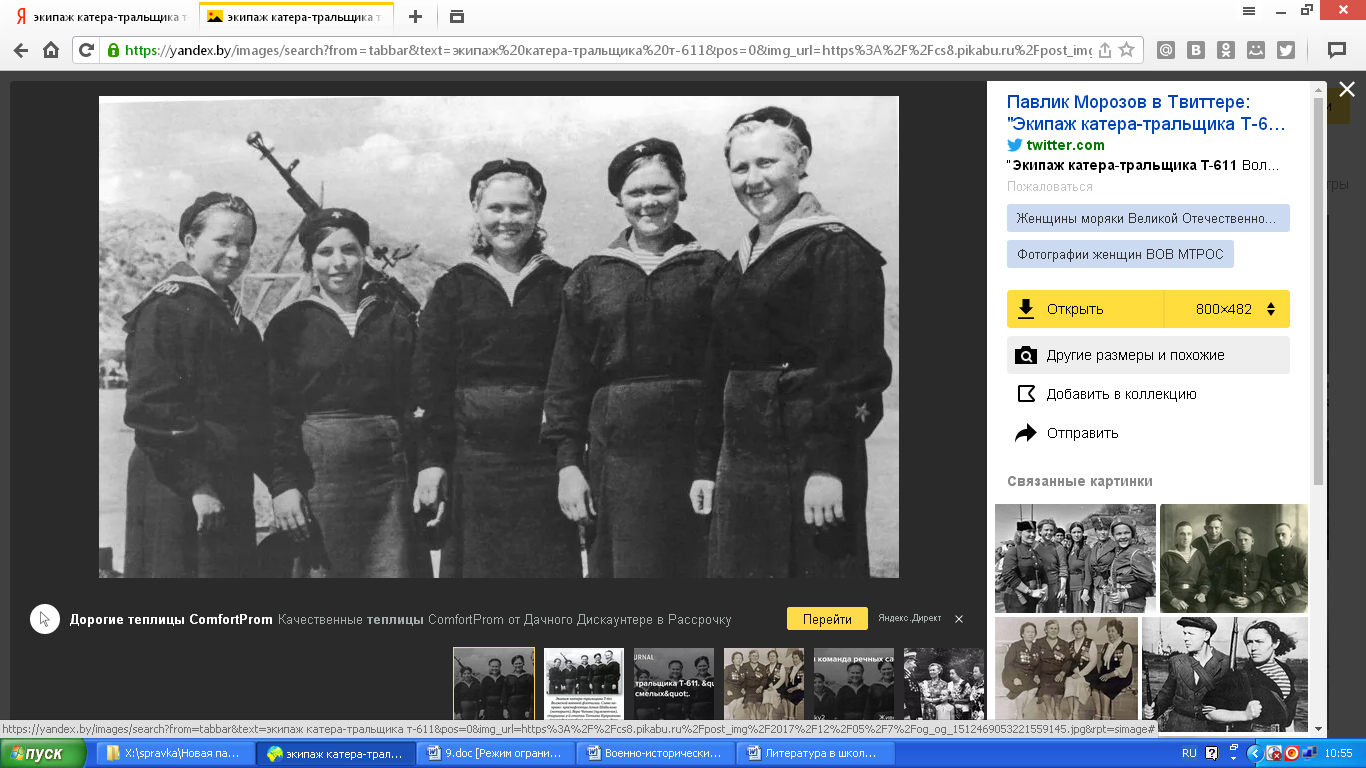 Экипаж катера-тральщика Т-611 Волжской военной флотилии. Слева направо: краснофлотцы Агния Шабалина (моторист), Вера Чапова (пулеметчик), старшина 2-й статьи Татьяна Куприянова (командир корабля), краснофлотцы Вера Ухлова (матрос) и Анна Тарасова (минер). 1943 г.Много женщин было задействовано и в партизанском движении. Их количество оценивается в 90–100 тыс. человек, что составляет 10 проц. от общего количества партизан.Таким образом, с учетом вольнонаемных мы получаем цифру в 740–790 тыс. женщин, находившихся в составе Красной армии и Военно-морского флота. Это количество составляет 2,28 проц. к общему числу призванных и воевавших в годы Великой Отечественной войны (34 500 000 человек). Надо отметить, что вольнонаемные были на положении состоявших в рядах Красной армии, без выдачи красноармейских пайков и обмундирования, но военнослужащими не являлись.Борьба с врагом в Великую Отечественную войну велась ожесточенная, и женщины находились в самой гуще событий, управляя самолетами, танками, поражая врага из снайперских винтовок, спасая раненых из-под огня. Имеется большое количество свидетельств и воспоминаний о событиях тех лет. Вот некоторые из них.Мария Петровна Смирнова (Кухарская), санинструктор: "Таскали на себе мужчин, в два–три раза тяжелее нас. А раненые – они еще тяжелее. Его самого тащишь и его оружие, а на нем еще шинель, сапоги… Взвалишь на себя восемьдесят килограммов и тащишь… А в тебе самой сорок восемь килограммов – балетный вес…Сейчас уже самой не верится…".Евгения Сергеевна Сапронова, гвардии сержант, авиамеханик: "К концу войны у нас вся семья воевала. Отец, мама, сестра – они стали железнодорожниками. Они шли сразу за фронтом и восстанавливали дорогу. Медаль "За Победу" у нас получили все: отец, мама, сестра и я…".Из воспоминаний командира взвода автоматчиков Любови Ивановны Любчик: "Направили в Рязанское пехотное училище. Выпустили оттуда командирами пулеметных отделений. Пулемет тяжелый, на себе его тащишь. Как лошадь… На войне ты наполовину человек, а наполовину зверь. Другим способом не выжить. Если будешь только человек – не уцелеешь…".Тамара Ульяновна Ладынина, рядовая, рассказывала: "…В июне сорок третьего на Курской дуге нам вручают знамя полка, а наш полк, сто двадцать девятый отдельный полк связи шестьдесят пятой армии, уже был на восемьдесят процентов женский…".Из рассказа старшего сержанта Альбины Александровны Гантимуровой: "Самая дорогая моя награда – первая медаль "За отвагу". Солдаты залегли. Команда: "Вперед! За Родину!", а они лежат. Опять команда, опять лежат. Я сняла шапку, чтобы видели, что я девчонка, поднялась… И они все встали, и мы пошли в бой…".Из воспоминаний командира отделения строительного батальона Зои Лукьяновны Вержбицкой: "Мы строили… Строили железные дороги, мосты понтонные, блиндажи. Фронт рядом. Копали землю ночью, чтобы нас не заметили. Лес валили. В основном девчонки у меня в отделении, все молоденькие. Мужчин несколько, кто нестроевые. Дерево как выносили? Беремся все за это дерево и несем. Одно дерево целым отделением. Кровавые мозоли на руках… На плечах… ".Замполит полевого прачечного отряда лейтенант Валентина Кузьминична Братчикова-Борщевская вспоминала о наградах: "Когда шла война, нас не награждали, а когда кончилась... девчата получили медали "За отвагу", "За боевые заслуги", а одну прачку наградили орденом Красной Звезды...".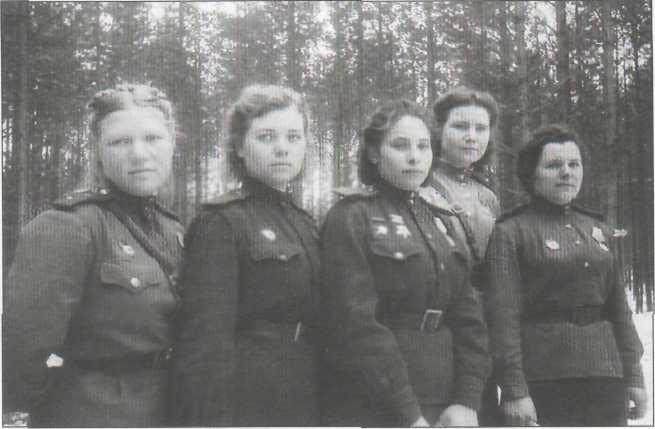 Девушки-санинструкторы 6-й гвардейской армии. Март 1944 г.Из воспоминаний командира саперного взвода младшего лейтенанта Станиславы Петровны Волковой о первой награде: "Наконец получили назначение. Привели меня к моему взводу... Солдаты смотрят: кто с насмешкой, кто со злом даже... Когда командир батальона представил, что вот, мол, вам новый командир взвода, все сразу взвыли: "У-у-у-у"... А через год, когда мне вручали орден Красной Звезды, эти же ребята, кто остался в живых, меня на руках в мою землянку несли. Они мной гордились...Фельдмаршал Э. Манштейн описывал бои в Крыму в 1942 году: "Плотной массой... бросались они на наши линии. Нередко впереди всех находились женщины и девушки-комсомолки, которые, тоже с оружием в руках, воодушевляли бойцов...".В своем письме домой немецкий обер-ефрейтор Энтон Прост в 1942 году писал: "Долго ли еще придется нам вести такого рода войну? Ведь нам – боевой части – здесь противостоит все гражданское население, в том числе женщины и дети...".Немецкий генерал Эрхард Раус оставил следующие воспоминания: "Русские женщины служили в полностью женских частях при так называемых партизанских отрядах, или по отдельности в роли наводчиков в артиллерии, в качестве разведчиц... в роли санинструкторов при боевых частях... Они были... полными ненависти к врагу, жестоки и неподкупны... они были опасны".Женщины сражались наравне с мужчинами и награждались наравне с ними. Никаких специальных наград не было, награждение шло на общих для всех основаниях.Количество женщин, награжденных за годы Великой Отечественной войны, следующее: Герой Советского Союза – 62 награждения; Герой Социалистического Труда – 3; Мать-героиня – 4772; орден "Материнская слава" – 208 613; медаль Материнства – 549 088; другими орденами и медалями СССР (кроме медалей "Партизану Отечественной войны" 1-й и 2-й степеней) – 240 283; медаль "Партизану Отечественной войны" 1-й и 2-й степеней – 757 701; всего – 1 760 522 награждения.За вычетом "материнских" наград (звание "Мать-героиня", орден "Материнская слава" и медаль Материнства), которыми мужчины не награждались по понятным причинам, получаем количество чисто боевых наград – 998 049, что составляет 8,99 проц. к общему количеству награждений орденами и медалями СССР за время войны (11 093 068 награждений).Поскольку речь в статье идет о женщинах-военнослужащих, то из общего количества необходимо вычесть награжденных медалью "Партизану Отечественной войны" 1-й и 2-й степеней, т.к. большинство партизан и подпольщиков не являлись военнослужащими. В итоге получаем цифру в 240 348 награждений, что составляет 2,16 проц. к общему количеству награждений орденами и медалями СССР за время войны.Анализ этих данных свидетельствует о том, что женщин в годы Великой Отечественной войны награждали чаще мужчин. У мужчин одна награда приходилась на 0,31 воевавшего (11 093 068 награждений делим на 34 500 000 человек, воевавших на фронте), а у женщин награда приходилась на 0,49 воевавших (240 348 награждений делим на 490 235 мобилизованных).Это происходило по следующим причинам. Массовый призыв женщин начался в 1942 году и явился следствием огромных потерь (убитыми, ранеными, пленными, пропавшими без вести и т.д.), понесенных Красной армией в первые месяцы войны. Миллионы мужчин были потеряны, погибли в первом же бою, так и не получив награды.Имело место некоторое несовершенство наградной системы СССР. В начале войны существовало мало наград (2 звания, 5 орденов и 4 медали, из них одно звание, 2 ордена и 2 медали были "трудовыми") и, как следствие, было мало награждений. Первая награда Великой Отечественной войны (орден Отечественной войны) была учреждена летом 1942 года, а к концу войны наградная система уже насчитывала 15 орденов (учитывая количество степеней, фактически 26), а также 25 медалей (в т.ч. и "трудовые" награды, количество которых не изменилось). Все это существенно увеличивало возможности по награждению отличившихся.Если мужчины были почти все военнообязанными (за исключением не годных по разным причинам) и призывали по мобилизации всех, то женщин – выборочно. Следовательно, отбирали лучших, имевших необходимое медицинское, техническое или специальное образование. Практически все они были добровольцами, рвавшимися на фронт. Отсюда храбрость, стойкость в бою, выносливость в тяжелых условиях, что поощрялось командирами.Награждение женщин имело огромное патриотическое значение. Многие из них освоили самые тяжелые военные специальности. Около 20 женщин стали танкистами, среди них Е. И. Кострикова – командир танкового взвода, а в конце войны командир танковой роты. Младший лейтенант Л. В. Литвяк – самая результативная женщина-истребитель, которая лично сбила 11 вражеских самолетов до своей гибели 1 августа 1943 года. Снайпер Людмила Павличенко уничтожила 309 солдат и офицеров противника (среди них 36 снайперов). На таких примерах руководство страны, военное командование строило работу по воодушевлению населения. Награждения женщин широко освещались в газетах, подчеркивая тем самым народный характер борьбы против врага. Не случайно, когда советская делегация в 1942 году отправилась в США убеждать союзников открыть второй фронт, главную роль отвели женщине-снайперу Л. Павличенко, которая, выступая на конференции, сказала:"Мне двадцать пять лет. На фронте я уже успела уничтожить триста девять фашистских захватчиков. Не кажется ли вам, джентльмены, что вы слишком долго прячетесь за моей спиной?!".Война – страшное дело, многие мужчины не выдерживали трудностей. А тут девушки. Естественное желание командиров и начальников уберечь, спасти, помочь, облегчить быт. Они всегда были на виду, поэтому наградами пытались, как могли, отблагодарить, поддержать их.Тема награждения женщин на войне в последнее время очень актуальна, поскольку в настоящий момент в Российской армии находятся 45 тыс. женщин на военных и гражданских должностях. Женщины служат на общих основаниях, и их награждение производится существующими наградами, специальных женских наград нет.Причины столь большого количества женщин (они не подлежат призыву), служащих в Российской армии в мирное время, и особенности их службы и награждения требуют, пожалуй, дальнейшего глубокого исследования.Шуняков, Д. В. "Слабый пол" на войне: награждение женщин-военнослужащих орденами и медалями в годы Великой Отечественной войны (1941–1945 гг.) / Д. В. Шуняков// Военно-исторический журнал. – 2019. — № 3. — С. 82—86.